Written Division- Questions	Key Stage 2: 2003 Paper A1.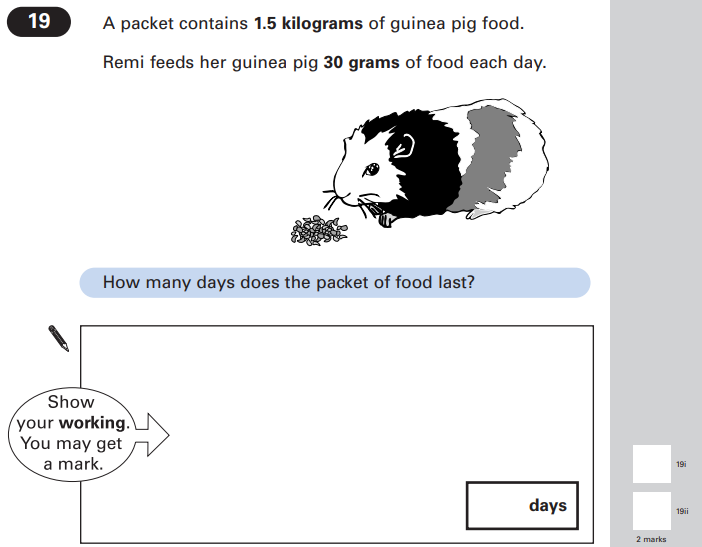 Key Stage 2: 2003 Paper A2.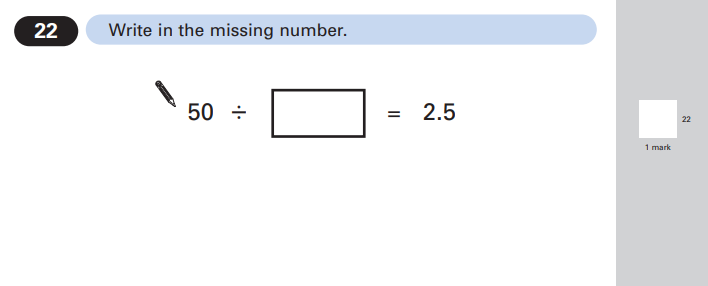 Key Stage 2: 2005 Paper A1.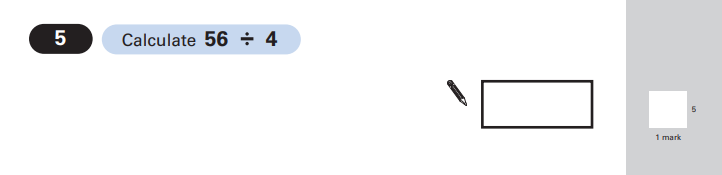 Key Stage 2: 2006 Paper A1.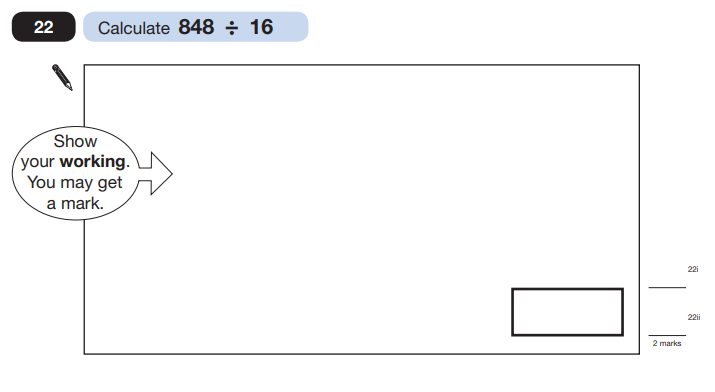 Key Stage 2: 2007 Paper A1.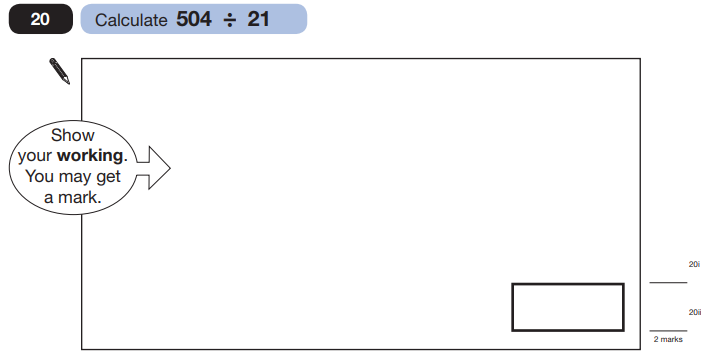 Key Stage 2: 2008 Paper A1.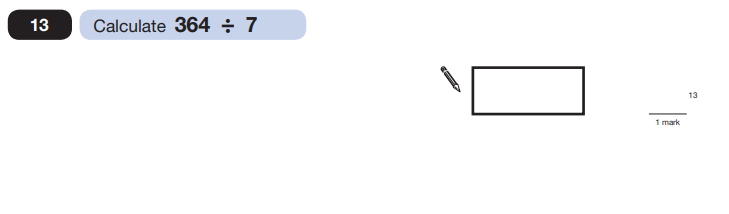 Key Stage 2: 2009 Paper A1.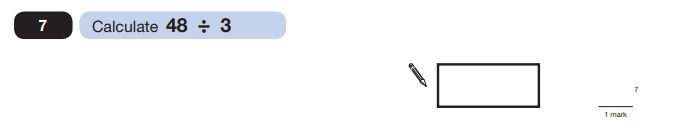 Key Stage 2: 2011 Paper A1.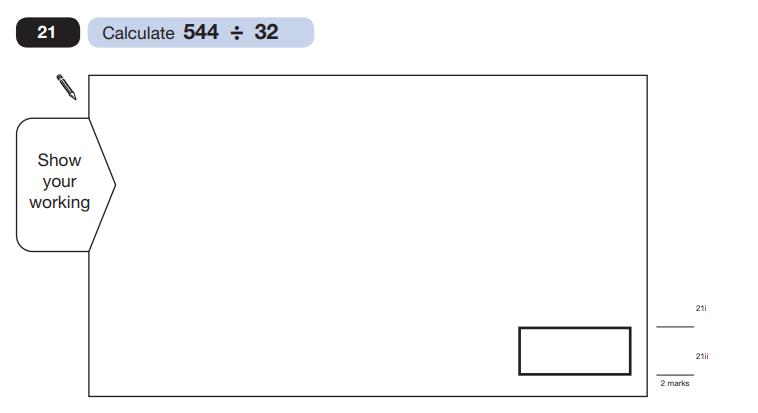 Key Stage 2: 2012 Paper A1.Key Stage 2: 2013 Paper A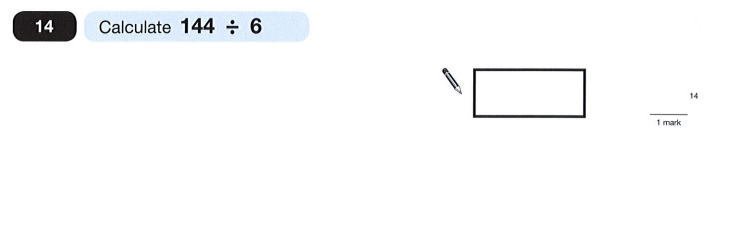 1.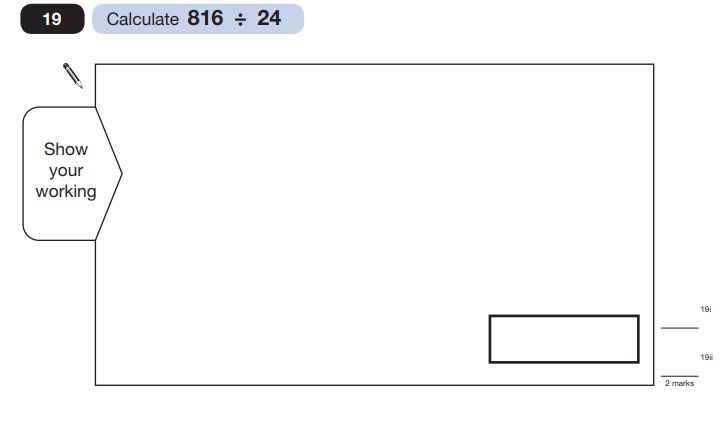 Key Stage 2: 2015 Paper B1.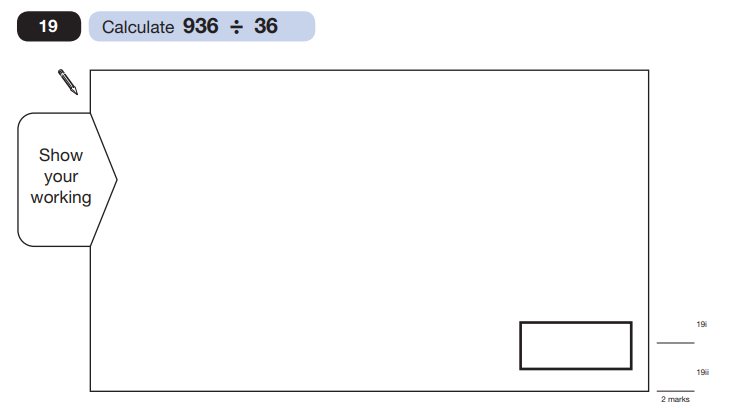 Key Stage 2: 2016 Paper 1 Arithmetic - Sample1.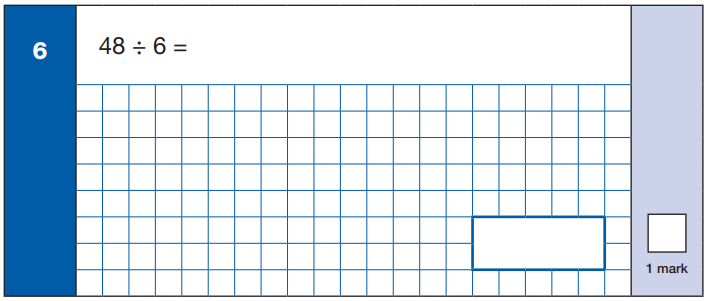 Key Stage 2: 2016 Paper 1 Arithmetic - Sample2.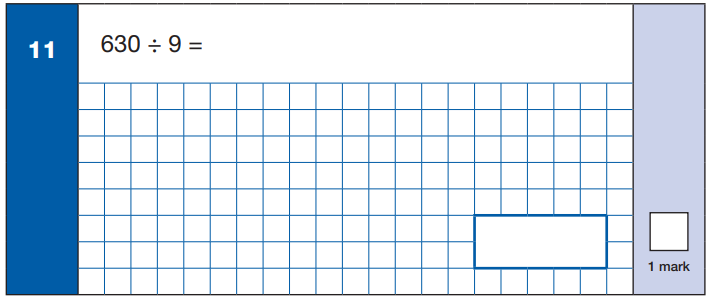 Key Stage 2: 2016 Paper 1 Arithmetic - Sample3. 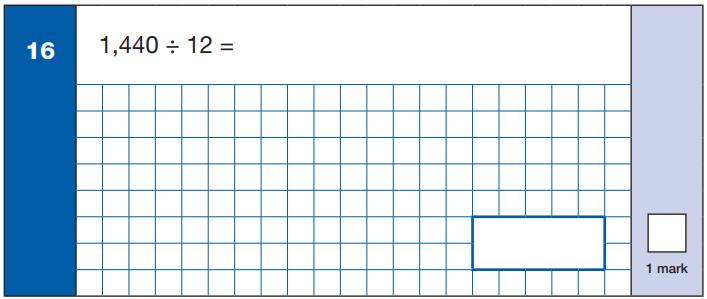 Key Stage 2: 2016 Paper 1 Arithmetic - Sample4.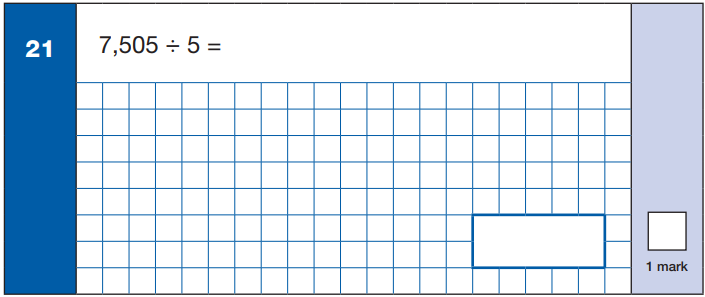 Key Stage 2: 2016 Paper 1 Arithmetic - Sample5. 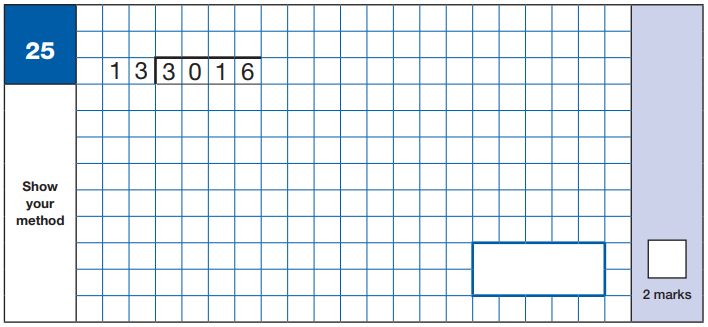 Key Stage 2: 2016 Paper 1 Arithmetic - Sample6.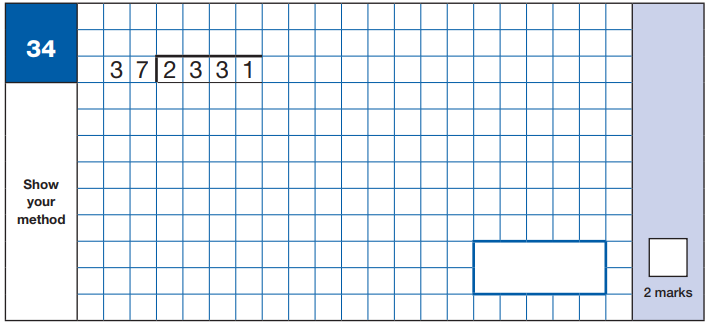 Key Stage 2: 2016 Paper 1 Arithmetic1.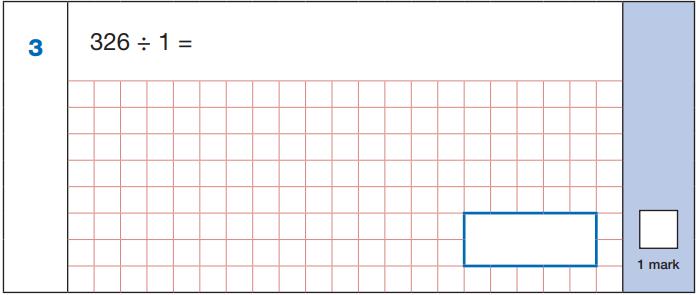 Key Stage 2: 2016 Paper 1 Arithmetic2.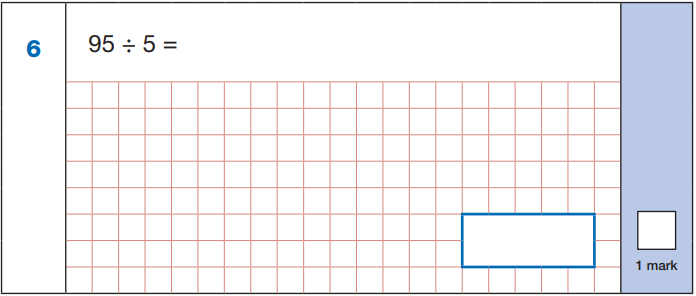 Key Stage 2: 2016 Paper 1 Arithmetic3. 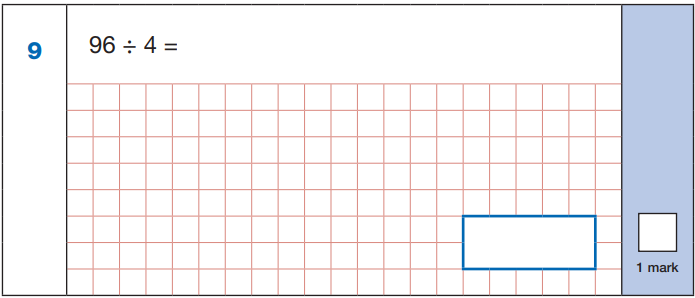 Key Stage 2: 2016 Paper 1 Arithmetic4.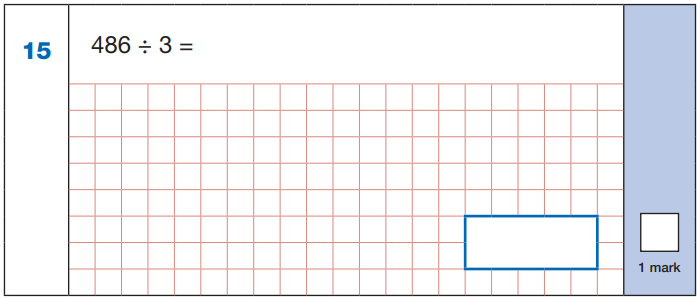 Key Stage 2: 2016 Paper 1 Arithmetic5.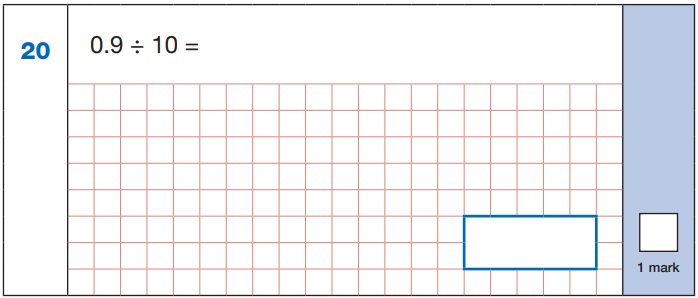 Key Stage 2: 2016 Paper 1 Arithmetic6.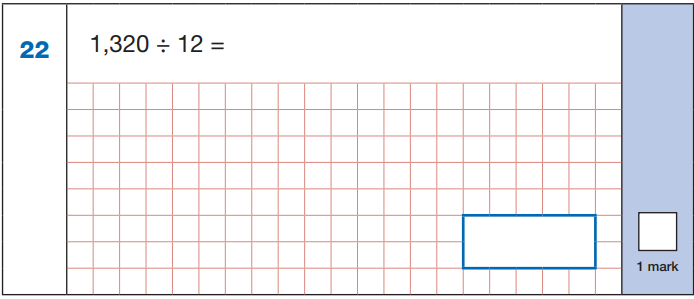 Key Stage 2: 2016 Paper 1 Arithmetic7.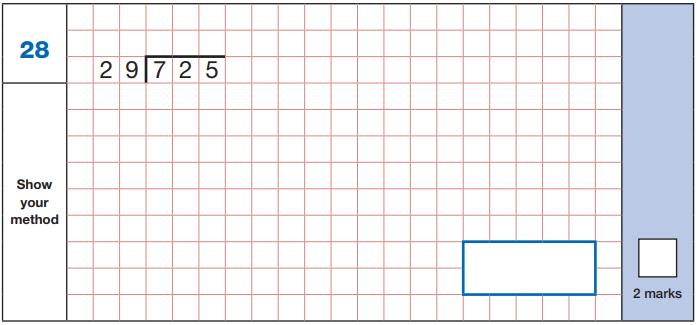 Key Stage 2: 2016 Paper 1 Arithmetic8.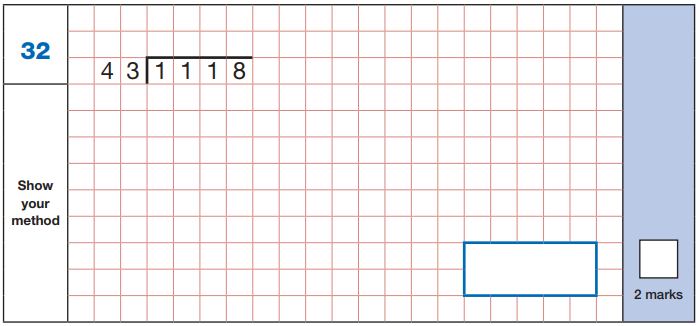 Key Stage 2: 2017 Paper 1 Arithmetic1.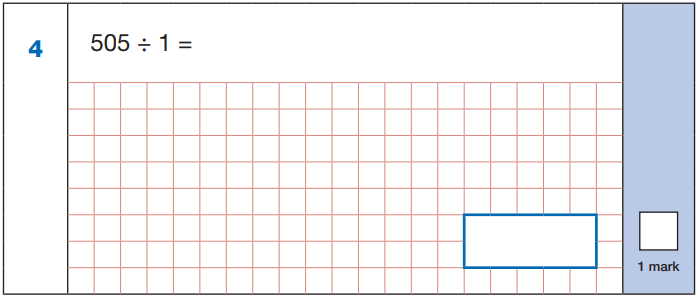 Key Stage 2: 2017 Paper 1 Arithmetic2.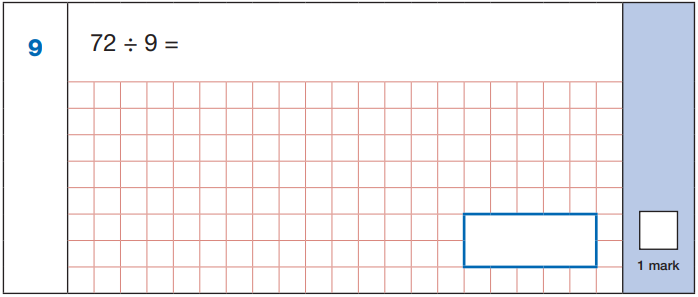 Key Stage 2: 2017 Paper 1 Arithmetic3. 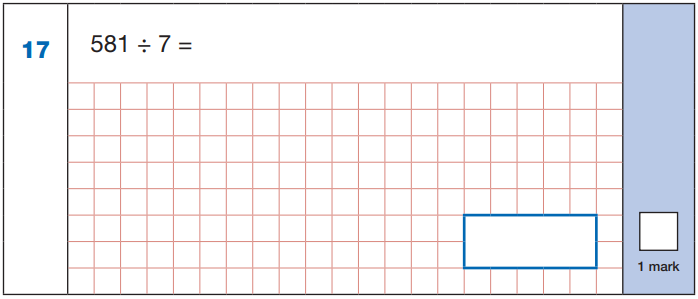 Key Stage 2: 2017 Paper 1 Arithmetic4. 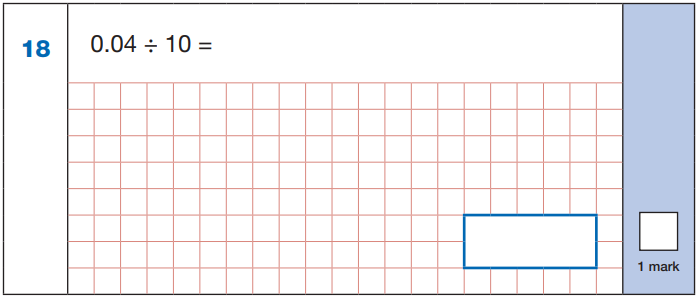 Key Stage 2: 2017 Paper 1 Arithmetic5. 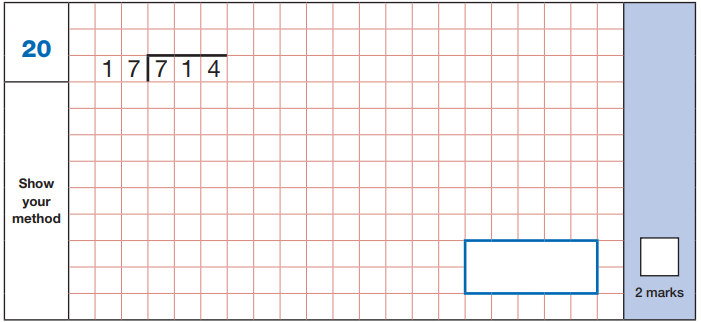 Key Stage 2: 2017 Paper 1 Arithmetic6.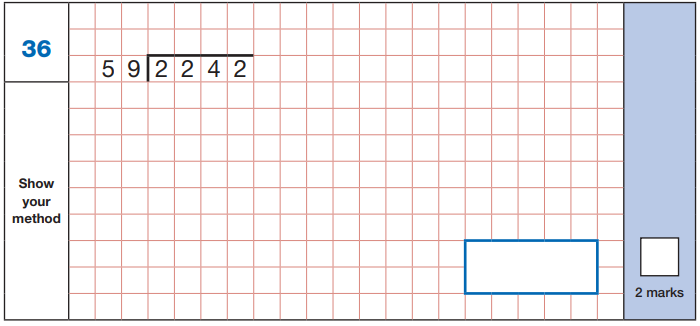 Key Stage 2: 2017 Paper 3 Reasoning1.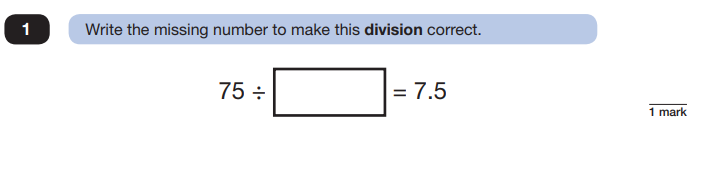 Key Stage 2: 2018 Paper 1 Arithmetic1.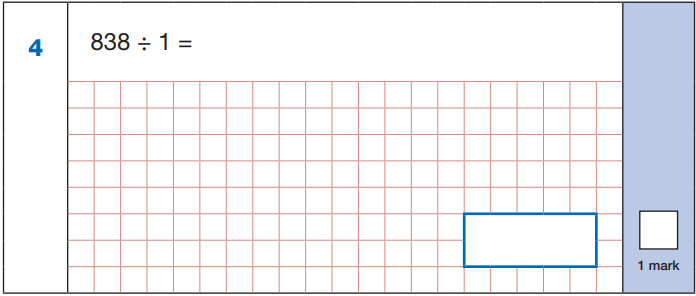 Key Stage 2: 2018 Paper 1 Arithmetic2.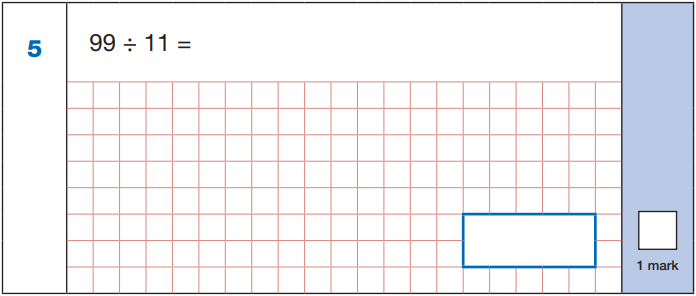 Key Stage 2: 2018 Paper 1 Arithmetic3.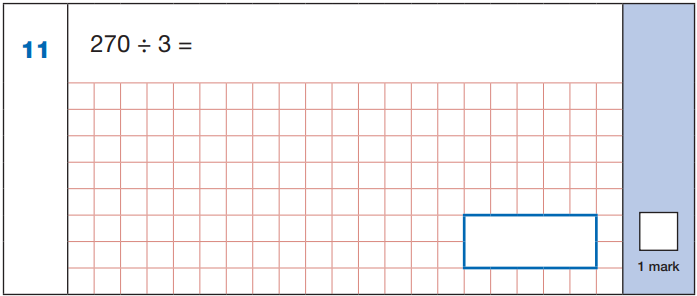 Key Stage 2: 2018 Paper 1 Arithmetic4.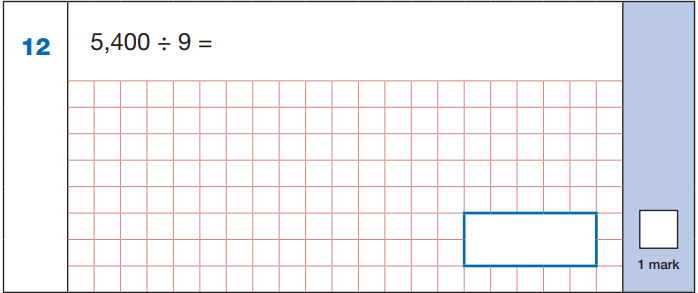 Key Stage 2: 2018 Paper 1 Arithmetic5.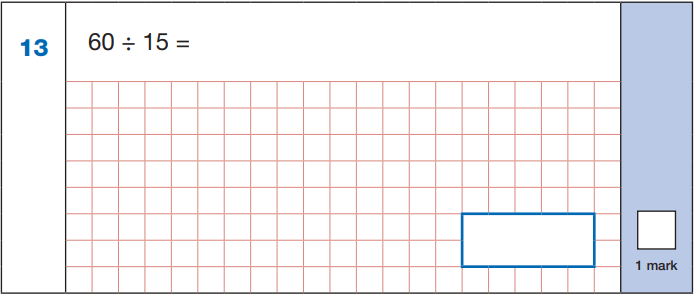 Key Stage 2: 2018 Paper 1 Arithmetic6.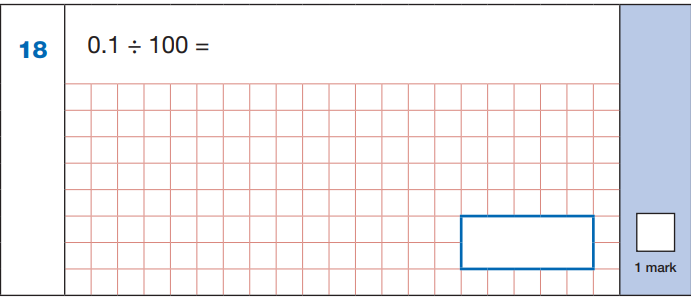 Key Stage 2: 2018 Paper 1 Arithmetic7.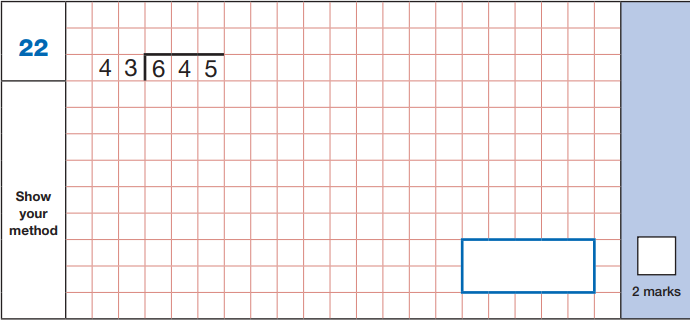 Key Stage 2: 2018 Paper 1 Arithmetic8. 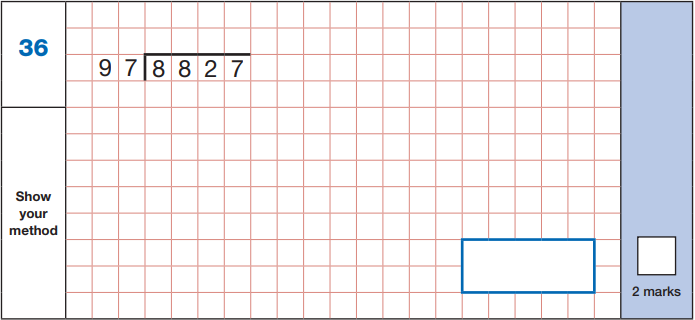 Key Stage 2: 2019 Paper 1 Arithmetic1.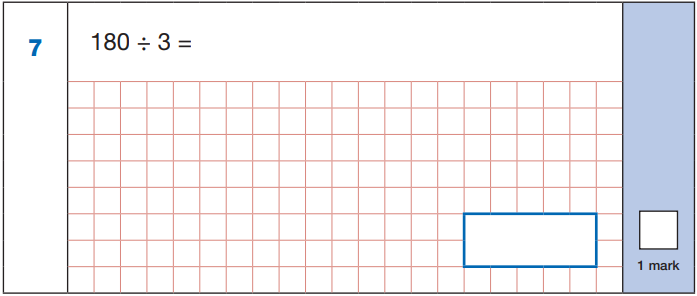 Key Stage 2: 2019 Paper 1 Arithmetic2.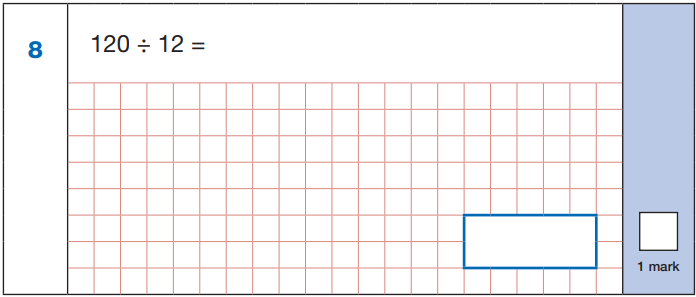 Key Stage 2: 2019 Paper 1 Arithmetic3.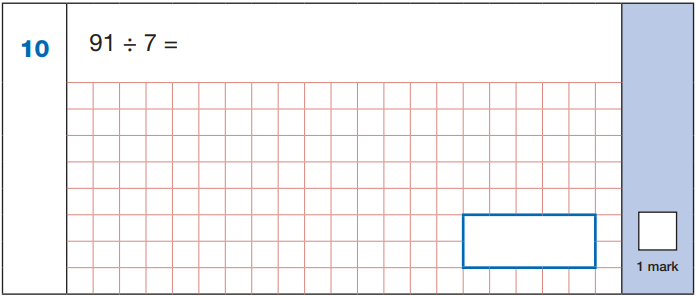 Key Stage 2: 2019 Paper 1 Arithmetic4. 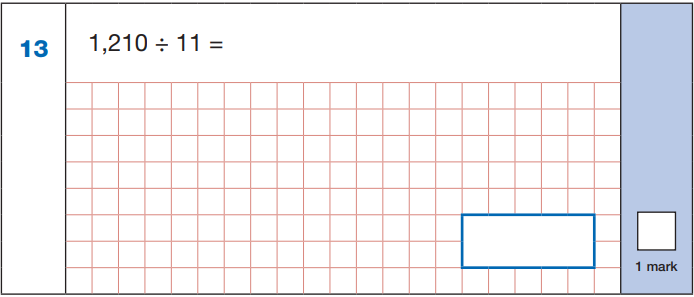 Key Stage 2: 2019 Paper 1 Arithmetic5.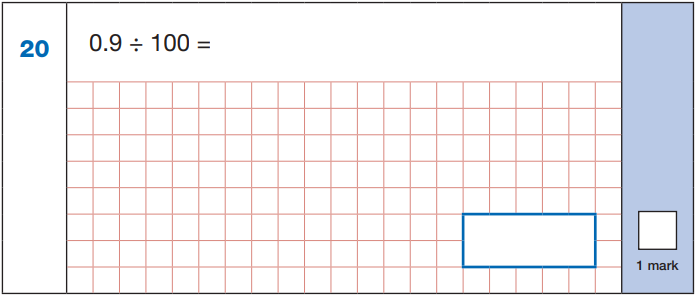 Key Stage 2: 2019 Paper 1 Arithmetic6. 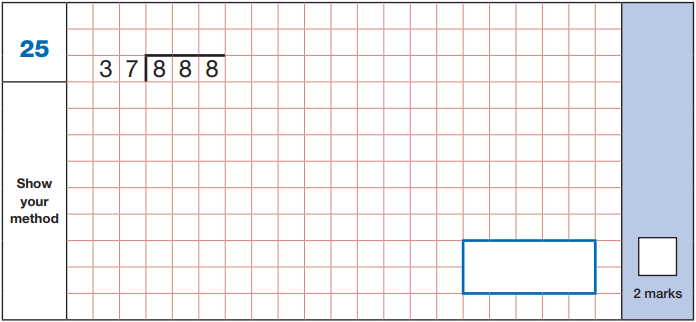 Key Stage 2: 2019 Paper 1 Arithmetic7. 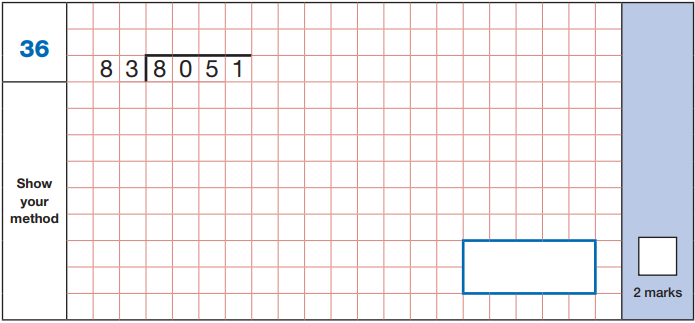 